Акция "Образование всем детям"Традиционно в Челябинске в начале учебного года проводится акция "Образование всем детям". В этом году она стартует                                      1 сентября и заканчивается 20 октября.    Нормативные документы:Распоряжение администрации города Челябинска "О проведение акции "Образование всем детям" >>> Приказ управления образования города Челябинска "О проведении акции "Образование всем детям" >>>   Распоряжение Главы администрации Ленинского района  "О проведение акции "Образование всем детям">>> Приказ администрации Ленинского района "О проведении акции "Образование всем детям" в в ОУ Ленинского района >>>Приказ МАОУ лицей № 77"О проведении акции "Образование всем детям"  >>>  Рабочая группа по проведению акции ""Образование всем детям" в         МАОУ лицее № 77:Лебедева Е.М.                  зам. директора по УВР Аскеркова С.А.                зам.директора по УВРПискарева Е.Б.                  зам. директора по ВРХакимьянова И.Н.            социальный педагогЯкушина Л.А.                   педагог-психологФадькина М.А.                 педагог-психолог По вопросам защиты прав, законных интересов несовершеннолетних, а также с информацией о детях, оказавшихся в трудной жизненной ситуации, необходимо обращаться в следующие организации г. Челябинска:Комиссия по делам несовершеннолетних и защите их прав г. Челябинска:    263-69-42Управление социального развития администрации г. ЧелябинскаОтдел опеки и попечительства  263-17-44Отдел семьи 264-39-93Управление по делам образования г. Челябинска 266-54-40Управление здравоохранения г. Челябинска 263-34-65, 263-62-59Управление внутренних дел по г. Челябинску 267-77-97 Районная комиссия по делам несовершеннолетних и защите их прав:Ленинский район 256-19-49 Подразделение по делам несовершеннолетних районный отдел  полиции:Ленинский район 253-38-07Социальная защита населения:Муниципальное учреждение социального обслуживания «Кризисный центр»263-65-60, 263-65-50, 263-51-23Челябинский областной центр социальной защиты «Семья» телефон доверия721-04-57 , 007, 722-07-65, 722-07-38Общероссийский телефон детского доверия  8-800-2000-122Районное управление образования:Ленинский район 727-94-77МОУ Центр психологической помощи реабилитации и коррекции Ленинского района256-46-79Цели акции:профилактика безнадзорности и правонарушений несовершеннолетних, предотвращение роста численности необучающихся несовершеннолетних,оказание помощи детям и подросткам, находящимся в социально опасном положении.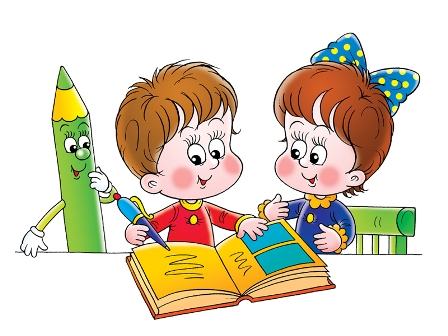 